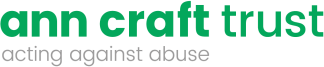 Safeguarding Week 2021 
Twitter CampaignMonday 15- Sunday 21 November
Please use the hashtag #SaferWales to raise awareness and link to others during Safeguarding Week in WalesYou can also follow and help promote awareness about Safeguarding Adults by following @AnnCraftTrust and retweeting us. Please use the following tags: #SafeguardingAdultsWeek #Safeguarding #SaferCultures #ListenLearnLead. We will be tweeting every day of the campaign.

 We have included the information below to aid you in supporting the week, please feel free to personalise and use your own tweets and images!DateThemeOur TweetsThings you might want to tweet aboutMonday 15 NovemberEmotional Abuse&Safeguardi ng Mental HealthTo have safer cultures, we need to prioritise wellbeing, and create a culture where people can speak out, be listened to and respected. #SafeguardingWales #SaferCultures #SafeguardingAdultsWeek Today is day one of National Safeguarding Week #SafeguardingWeek. Raising awareness of Safeguarding adults and children in Wales.Today is day one of#SafeguardingAdultsWeek. For 2021 the focus is on Creating Safer Cultures. Check out @AnnCraftTrust for free resources!Share your tips for promoting good mental health and wellbeing. What measures does your organisation have in place to safeguarding mental health?What measures does your organisation have in place to listen to members/staff or service users?Tuesday 16 NovemberThe Power Of LanguageLanguage is vital in creating a positive culture and fostering inclusivity. Using respectful language can widen participation in services, organisations and communities #SafeguardingWales #SafeguardingAdultsWeek Today is day two of National Safeguarding Week #SafeguardingWeek. Raising awareness of Safeguarding adults and children in Wales. It’s day two of #SafeguardingAdultsWeek and @AnnCraftTrust want to encourage individuals and organisations to consider the language they use in their practice. Is your language actively inclusive?Share how you have altered your language to be actively inclusive for your members, staff or service users.Wednesday 17NovemberDigital Safeguardi ngIt’s day three of #SafeguardingWales and #SafeguardingAdultsWeek. The focus is on digital safeguarding. @AnnCraftTrust want to encourageorganisations to share best practice in relation to how to create safe cultures online.Share our resources about how to create safe spaces online.Amend your safeguarding policy to include digital provision.Share your top tips for staying safe online.Digital safeguarding simply means taking steps to stay safe online. Check out @AnnCraftTrust for top tips and resources!Thursday 18 NovemberAdult GroomingIt’s day four of #SafeguardingWales and #SafeguardingAdultsWeek. @AnnCraftTrust are raising awareness of adult grooming. See the @AnnCraftTrust for great resources!Do you know what predatory marriage is and how to spot the signs? Check out @AnnCraftTrust to learn more.People can experience grooming and exploitation at any age and in a wide range of contexts. Learn about the different forms of grooming and how to spot the signs this #SafeguardingAdultsWeek through resources from @AnnCraftTrustAttend the Ann Craft Trust Opening Eyes and Minds Adult Grooming and Exploitation ConferenceShare resources to raise awareness of the different forms of adult grooming.Friday 19 NovemberSaturday 20 NovemberCreating Safer Organisatio nal CulturesToday the @AnnCraftTrust want to hear about how organisations are creating safer cultures! Share using the hashtag #SafeguardingWales #SafeguardingAdultsWeek!How can you create a safe culture within your organisation? Check out @AnnCraftTrust resources to #ListenLearnLead #SafegaurdingAdultsWeek #SafeguardingWalesToday we want to hear from you! Tell us what you are doing in your organisation to create safer cultures!Friday 19 NovemberSaturday 20 NovemberSafeguardi ng and YouIt’s day six of #SafeguardingWales and #SafeguardingAdultsWeek. The focus is on your role in safeguarding! See great resources from @AnnCraftTrust to learn more about your role in safeguarding.Make sure you know your role in safeguardingShare resources about how employers, employees, volunteers and members of the community can contribute to good safeguarding practice and safer cultures.Take the safeguarding checklist to test your safeguarding knowledge.Sunday 21 NovemberSafeguardi ng and YouDo you know what your role in safeguarding is? The @AnnCraftTrust want to highlight that safeguarding is everyone’s responsibility.Everyone needs to play their part to effectively create safer cultures.
#SafeguardingWales #SafeguardingAdultsWeekMake sure you know your role in safeguardingShare resources about how employers, employees, volunteers and members of the community can contribute to good safeguarding practice and safer cultures.Book onto one of our e-learning courses to develop your knowledge.